.(32 ct. intro.@ 22 sec.)PART I. (CROSS ROCK R, RECOVER L, STEP R TO R, STEP L ACROSS R, STEP R TO R, LIFT L TO L, WEAVE BEHIND , SIDE)PART II. (CROSS ROCK L, RECOVER R, STEP L TO L, CROSS ROCK R, RECOVER L, 1/4 TURN R ON R, SWAY L, SWAY R)PART III. (SERPIENTAY: FRONT WEAVE 3 WITH L, SWEEP WITH R, BACK WEAVE 2 WITH R; CROSS ROCK R, RECOVER L)PART IV. (SWAY R, SWAY L, CROSS ROCK R, RECOVER L; 1/4 TURN R ON R, 1/4 TURN R ON L, SWAY R, SWAY L)BEGIN DANCE.Ending: On the 10th Wall keep dancing when the music slows down: Do Part I, II, and III to finish facing 12:00.Contact - Email: dancewithira@comcast.netBeautiful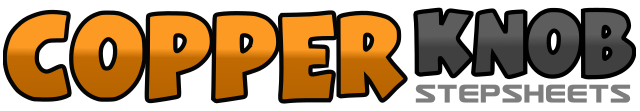 .......Count:32Wall:4Level:High Beginner / Improver - Rumba rhythm.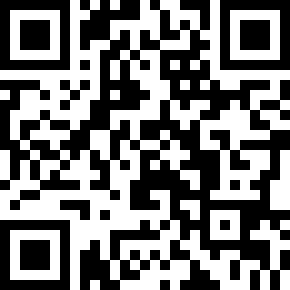 Choreographer:Ira Weisburd (USA) - December 2012Ira Weisburd (USA) - December 2012Ira Weisburd (USA) - December 2012Ira Weisburd (USA) - December 2012Ira Weisburd (USA) - December 2012.Music:La Belleza - Marta Sánchez : (Album: Serie Top 10 - 2004)La Belleza - Marta Sánchez : (Album: Serie Top 10 - 2004)La Belleza - Marta Sánchez : (Album: Serie Top 10 - 2004)La Belleza - Marta Sánchez : (Album: Serie Top 10 - 2004)La Belleza - Marta Sánchez : (Album: Serie Top 10 - 2004)........1-2Step R across L, Step back on L3-4Step R to R, Step L across R5-6Step R to R, Lift L to L (slightly off the ground)7-8Step L behind R, Step R to R1-2Step L across R, Step back on R3-4Step L to L, Step R across L5-6Step L back, Make 1/4 turn R on R (Face 3:00)7-8Step L to L, Step R to R1-2Step L across R, Step R to R3-4Step L behind R, Sweep R (from front to back)5-6Step R behind L, Step L to L7-8Step R across L, Step L back1-2Step R to R, Step L to L3-4Step R across L, Step L back5-6Make 1/4 turn R on R, Make 1/4 turn R on L (Face 9:00)7-8Step R to R, Step L to L